SREDNjI UZRAST: JEŽ, veština čitanja i razumevanja pročitanogJeževi su male životinje koje imaju bodlje.  Bodlje ih štite od mnogih neprijatelja. Ove male životinje mogu savladati samo lisice i jazavci. Na telu ježa se nalazi oko šest hiljada bodlji. One su usmerene ka svim stranama i potrebno je oko godinu dana da narastu, a obnavljaju se na svake tri godine. Ježevi ne žive daleko u šumama, već uvek u blizini ljudi. Tokom dana spavaju u svojim brlozima, a noći odlaze u lov. To je razlog zašto ih ljudi ne vide često.  U našim krajevima žive belogrudi ježevi. Oni najaviše mogu da budu teški 400 grama i dužine 35 centimetara. Smatra se da ima sedamnaest vrsta ježeva na svetu. Hrane se insektima, crvima, a mogu uhvatiti i miša. Ježevi prespavaju zimu.  Zimski san životinja zove se hibernacija.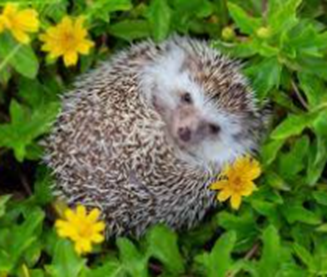 1.	Napiši tačno ili netačno:Ježevi imaju krzno.Ježevi spavaju u toku dana.Ježevi žive daleko u šumi.Na telu ježa nalazi se oko šest stotina bodlji.Kada jednom izrastu, bodlje se ne obnavljaju.2. Zašto ljudi ne sreću tako često ježeve?_____________________________________________________________________3. Kako se zove vrsta ježeva koja živi u Srbiji?_____________________________________________________________________4.Šta je to hibernacija?_____________________________________________________________________5.Koja je razlika između ježa opisanog ovde i ježa iz teksta „Ježeva kućica“? Objasni._________________________________________________________________________________________________________________________________________________________________________________________________________